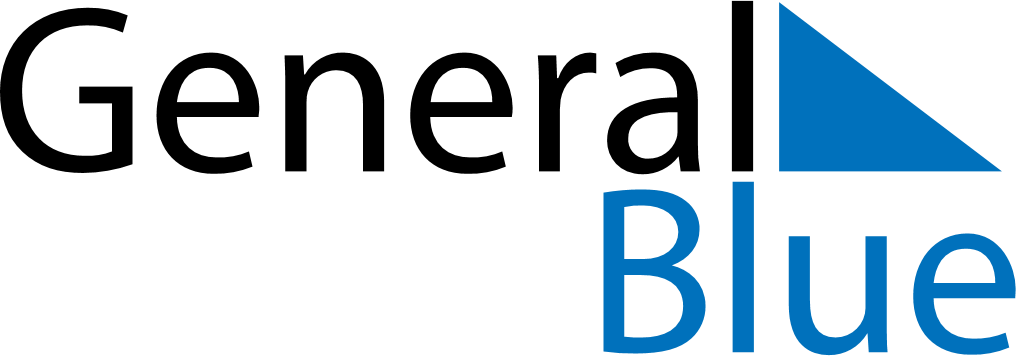 November 2018November 2018November 2018November 2018NorwayNorwayNorwayMondayTuesdayWednesdayThursdayFridaySaturdaySaturdaySunday1233456789101011Father’s Day121314151617171819202122232424252627282930